ОПРОСНЫЙ ЛИСТ:    преобразователи уровня KELLER (Швейцария)Контактное лицо: _______________________________________________________________________Тел. ________________________ моб. __________________ Компания __________________________Измеряемая среда: ______________________________________________________________________Диапазон измерения водного столба_______________________________________________________Температура измеряемой среды:    мин ________ макс __________ основной диапазон____________Температура окружающей среды: ________________________________________________________Материал уплотнения: Viton (стандарт), силикон, KALREZ, CHEMRAZ, EPDM, PTFE, другой_______________________________Заполнение маслом: силиконовое масло (стандарт), фторуглеродное масло (длякислорода), оливковое масло, масло для низких температур (-55ºС), другое _______________________Выходной сигнал (нужное подчеркнуть):Аналоговый выход: 4…20мА,   0…20мА,   0…10В,   0…5В,   0.5…4.5В,   0.5…4.5В (ратиометрический)Цифровой выход: RS485 ModbusТребования к точности (нужное подчеркнуть):Основная погрешность, % ВПИ:      ±0.01,     ±0.025,     ±0.05,      ±0.1,      ±0.2,      ±0.25%,      ±0.5%Защитное исполнение по IP: _____________________________________________________________Требования к стойкости в агрессивных средах_____________________________________________Массогабаритные требования: ___________________________________________________________Вибрация: _____________________________________________________________________________Ударные нагрузки: _____________________________________________________________________Примечания: __________________________________________________________________________     KELLER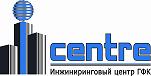 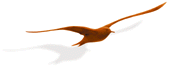 ООО «Инжиниринговый центр ГФК »111524, Москва, ул. Перовская д.1 Тел.: +7 9262127027Факс: +7 495-672-69-04E-mail: AIY@icentre-gfk.ruhttp:// icentre-gfk.ru 